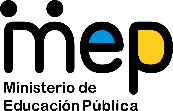 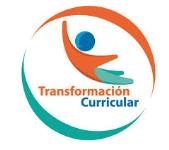 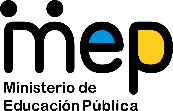 Guía de trabajo autónomo (plantilla)El trabajo autónomo es la capacidad de realizar tareas por y para nosotros mismos, sin necesidad de que nuestros/as docentes estén presentes.  Centro Educativo:  Nivel: 6º año - I Unidad Asignatura: Artes Plásticas I y II ciclosMe preparo para hacer la guía  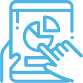 Cosas que debo revisar antes de iniciar mi trabajo. Voy a recordar lo aprendido y/o aprender.     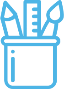 Pongo en práctica lo aprendido en clase¡Manos a la obra!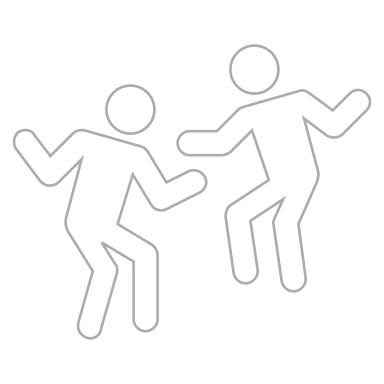 Materiales o recursos que voy a necesitar Papel de colores, recortes en diferentes formas, papel tamaño hoja carta, periódico o bond, tijeras, lápiz, grafito y de colores, lapicero, goma, cartones de reciclaje, retazos de tela, accesorios, pedazos de papel de colores. Condiciones que debe tener el lugar donde voy a trabajar Iluminación apropiada, mesa, o un lugar de la casa donde me sienta cómodo/a.  Tiempo en que se espera que realice la guía Dispongo de 2 lecciones, (80 minutos) y archivo mi trabajo en el folder para mostrarlo luego a mis docentes.IndicacionesEste trabajo lo realizo en forma individual, pero cuando sea necesario pido ayuda a mi grupo familiar.  Actividades para retomar o introducir el nuevo conocimiento.Voy a aprender sobre mi identidad. Para ello, realizo una lluvia de ideas con mis gustos, mis colores y objetos favoritos y las anoto en una hoja, luego las recorto y los pego sobre el figurín que viene en este documento o lo construyo como yo quiero. Si tengo facilidad, puedo observar el video “Mi Identidad” proporcionado en este link, https://youtu.be/9ERARL9CFbEIndicaciones Este trabajo lo realizo en forma individual, pero cuando sea necesario pido ayuda a mi grupo familiar. Utilizo los materiales y recursos especificados en este documento. Actividad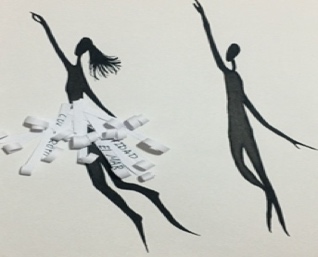 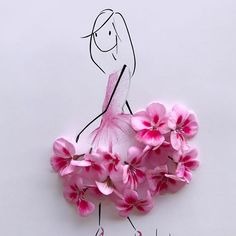 Preguntas para reflexionar y responderImagino que me pongo unos grandes lentes o gafas y me divierto con ellos.  No son oscuros, no son para ver de cerca, ni de lejos, son de espejo y tienen algo muy especial, son solamente para ver dentro de mí mismo. Me observo en silencio, veo mis ojos mis manos, mi cuerpo, mis pensamientos, mi nariz, mi cerebro, mis emociones detrás de los lentes de espejo, soy una persona especial por eso me valoro y me cuido mucho. Como actividad creativa realizo una lluvia de ideas con las palabras que me caracterizan, con las que me identifico y las escribo en mi hoja y luego las recorto para ilustrar la figura inmersa en este documento.De esta forma escribo mi biografía, utilizando datos como mi fecha de nacimiento, nombre, residencia, institución a la que pertenezco, también mis gustos, mis favoritos, mis objetos personales más queridos, el color favorito, mi libro, música, mi serie de tv hasta mis zapatos favoritos.  Para esta actividad es muy importante representar la particularidad de mi identidad a través de lo que escribo en la lluvia de ideas, como mis favoritos, mis cualidades, mis habilidades, luego las recorto y las pego en la figura que quiero.Puedo hacer mi propio figurín o puedo tomar el que se refleja en esta guía, observo que tiene líneas guias y escojo el personaje que me interesa o construyo mi propio diseño, ya sea en forma de ángel de reina bailarina, bombero u otros o un super héroe.Reflexiono acerca de lo siguiente: ¿Qué es la identidad? ¿Quién soy? ¿Dónde vivo? ¿Cuáles son mis cosas como colores, y ropa favorita? ¿Cómo puedo mejorar la estancia en mi hogar desde mi identidad con la emergencia nacional?Con el trabajo autónomo soy creativo e innovador. Con el trabajo autónomo soy creativo e innovador. Reviso las acciones realizadas durante la construcción del trabajo. Coloreo el símbolo que considero más apropiado al responder las siguientes preguntas:Reviso las acciones realizadas durante la construcción del trabajo. Coloreo el símbolo que considero más apropiado al responder las siguientes preguntas:¿Elaboré la lluvia de ideas para trabajar con el concepto de mi identidad?  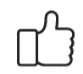 ¿Escribí en los papelitos sobre mi personalidad y mis particularidades? 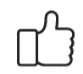 ¿Recorté, diseñé y pegué sobre el figurín, la opción favorita o dibujé, con lápices de color o grafito sobre una hoja de papel bond o periódico la figura favorita, para colocarle los recortes de mi identidad?  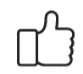 Con el trabajo autónomo voy a aprender a aprender Coloreo el símbolo que considero más apropiado al responder las siguientes preguntas:¿Valoro lo que aprendí al terminar por completo el trabajo? ¿Revisé mi trabajo para asegurarme si hice todo lo que me pidieron? ¿Me siento bien con el trabajo que realicé? 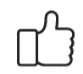 Explico ¿Cuál fue mi parte favorita del trabajo? 